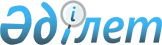 Шыңғырлау аудандық мәслихатының 2006 жылғы 3 наурыздағы "Шыңғырлау ауданындағы елді мекендерінде ит пен мысықты қолда ұстау Ережесін бекіту туралы" N 19-2 шешіміне өзгертулер мен толықтырулар енгізу туралы
					
			Күшін жойған
			
			
		
					Батыс Қазақстан облысы Шыңғырлау аудандық мәслихатының 2009 жылғы 27 тамыздағы N 21-4 шешімі. Батыс Қазақстан облысы Шыңғырлау ауданы әділет басқармасында 2009 жылғы 16 қыркүйекте N 7-13-108 тіркелді. Күші жойылды - Батыс Қазақстан облысы Шыңғырлау аудандық мәслихатының 2012 жылғы 21 мамырдағы N 3-1 шешімімен.
      Ескерту. Күші жойылды - Батыс Қазақстан облысы Шыңғырлау аудандық мәслихатының 2012.05.21 N 3-1 Шешімімен.
      Қазақстан Республикасының "Қазақстан Республикасындағы жергілікті мемлекеттік басқару және өзін-өзі басқару туралы" Заңының 6, 7-баптарына сәйкес Шыңғырлау аудандық мәслихаты ШЕШІМ ЕТТІ:
      1. Шыңғырлау аудандық мәслихатының "Шыңғырлау ауданының елді мекендерінде ит пен мысықты қолда ұстау Ережесін бекіту туралы" 2006 жылғы 3 наурыздағы N 19-2 (нормативтік құқықтық кесімдерді мемлекеттік тіркеу тізілімінде N 7-13-21 тіркелген, 2006 жылғы 20 мамырда "Серпін" газетінде жарияланған) шешіміне төмендегідей өзгертулер мен толықтырулар енгізілсін:
      Шешімінің кіріспесінде "жергілікті мемлекеттік басқару" сөздерінен кейін "және өзін-өзі басқару" сөздерімен толықтырылсын.
      2. Осы шешім бірінші ресми жарияланған күнінен бастап қолданысқа енгізіледі.
					© 2012. Қазақстан Республикасы Әділет министрлігінің «Қазақстан Республикасының Заңнама және құқықтық ақпарат институты» ШЖҚ РМК
				
      Сессия төрағасы

А.Б.Тасмагамбетов

      Аудандық мәслихат хатшысы

М.Ж.Малтиев
